Bydgoszcz, dnia 09.06.2020 r.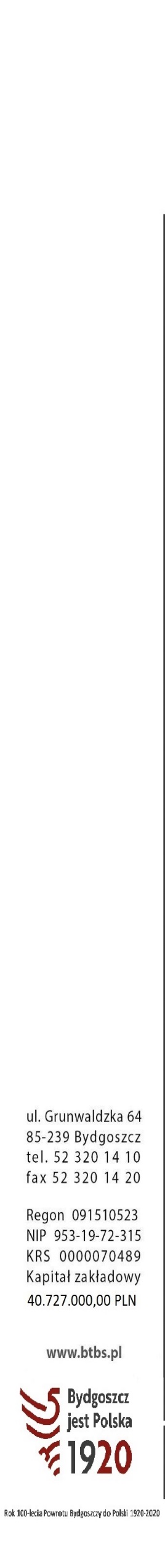 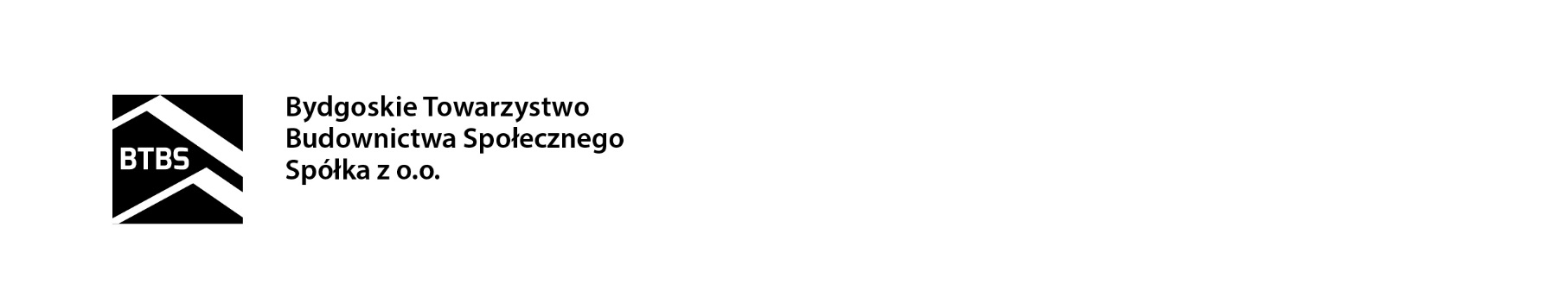 L.dz.       / DOiON/MK/2020Członkowie Rady NadzorczejBydgoskiego Towarzystwa Budownictwa Społecznego Spółki z o.o.w BydgoszczyZgodnie z ustaleniami z poprzedniego posiedzenia, uprzejmie zapraszam na posiedzenie Rady Nadzorczej Bydgoskiego Towarzystwa Budownictwa Społecznego Spółki z o.o., które zwołuję na dzień 17 czerwca 2020 r. godz. 8:00 w siedzibie Spółki, z następującym porządkiem posiedzenia :otwarcie posiedzenia,stwierdzenie zdolności Rady do podejmowania uchwał,przyjęcie porządku posiedzenia,przyjęcie protokołu poprzedniego posiedzenia,   podjęcie uchwał w sprawie przyjęcia: regulaminu windykacji, regulaminu zamówień odrębnych oraz kodeksu etyki,przedstawienie stanu realizacji zaleceń, z kontroli bezpieczeństwa rozwiązań prawnych funkcjonujących w Spółce,informacja Zarządu o bieżących sprawach Spółki,pytania, uwagi, wnioski,zamknięcie posiedzenia.Z poważaniemPrzewodnicząca Rady Nadzorczej                Ewa Czerska    